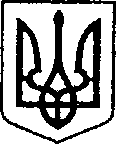 	УКРАЇНА	ЧЕРНІГІВСЬКА ОБЛАСТЬН І Ж И Н С Ь К А    М І С Ь К А    Р А Д А12 сесія VIII скликанняР І Ш Е Н Н ЯВід 19 серпня 2021р.	             м. Ніжин	                            № 98-12/2021Про внесення змін в Паспорт міської   цільової програми «Контролю за утриманням домашніх тварин та регулювання чисельності безпритульних тварин гуманними методами Ніжинської міської територіальної громади на 2021 р.» (Додаток 35) до рішення Ніжинської міської ради VIIІ скликання від 24 грудня 2020року №  3-4/2020 «Про затвердження бюджетних програм місцевого значення на 2021рік»       Відповідно до статтей 25, 26, 42, 46, 59, 73 Закону України  «Про місцеве самоврядування в Україні», статті 91 Бюджетного кодексу України, Регламенту Ніжинської міської ради Чернігівської області, затвердженого рішенням Ніжинської міської ради 8 скликання Чернігівської області від 27 листопада 2020 року №3-2/2020, (зі змінами)міська рада вирішила:     1. Внести зміни в Паспорт міської цільової програми «Контролю за утриманням домашніх тварин та регулювання чисельності безпритульних тварин гуманними методами Ніжинської міської територіальної громади на 2021 р.» (Додаток 35) до рішення Ніжинської міської ради  VIIІ скликання  від 24 грудня 2020року №  3-4/2020 «Про затвердження бюджетних програм  місцевого  значення на 2021рік», та викласти програму в редакції, що додається.2.Начальнику управління житлово-комунального господарства та будівництва Кушніренку А.М. забезпечити оприлюднення даного рішення на офіційному сайті Ніжинської міської ради.3. Організацію виконання даного рішення покласти на першого заступника міського голови з питань діяльності виконавчих органів ради Вовченка Ф.І.4.Контроль за виконанням даного рішення покласти на постійну комісію міської ради з питань соціально-економічного розвитку, підприємництва, інвестиційної діяльності, бюджету та фінансів, (голова комісії Мамедов В.Х.).Міський голова								Олександр КОДОЛА                                      Додаток № до рішення міської ради VІІІ скликання  від 19.08.2021р. №98-12/2021Міська цільова програма «Контролю за утриманням домашніх тварин та регулювання чисельності безпритульних тварин гуманними методами на 2021 рік»I. Паспорт міської програми «Контролю за утриманням домашніх тварин та регулювання чисельності безпритульних тварин гуманними методами на 2021 рік»2. Проблеми, на розв’язання яких спрямована ПрограмаОдним із важливих критеріїв приналежності до європейської цивілізації є ставлення суспільства до тварин. Прийняття Закону України «Про захист тварин від жорстокого поводження» від 21.02.06 відбиває якісне зрушення в громадській свідомості, коли проблема захисту тварин від жорстокого поводження переходить до розряду соціально значущих. Закон України спрямований на захист від страждань і загибелі тварин унаслідок жорстокого поводження з ними, захист їх природних прав та укріплення моральності й гуманності суспільства і означає перший крок уперед назустріч становленню в Україні по-справжньому гуманного і цивілізованого суспільства.Необхідність розроблення програма «Контролю за утриманням домашніх тварин та регулювання чисельності безпритульних тварин гуманними методами2021 рік»   (далі Програма) викликана неврегульованістю поводження з тваринами, що в свою чергу призводить до поширення інфекційних та паразитарних хвороб серед людей, джерелом збудників яких є тварини(собаки), погіршення санітарно-епідеміологічного стану, якості життя мешканців і гостей Ніжинської міської територіальної громади, загибелі тварин та жорстокого поводження з ними.Велика кількість безпритульних тварин на вулицях територіальної громади призводить до надзвичайних ситуацій: дорожньо-транспортних пригод, розповсюдження інфекційних захворювань тощо, спричиняє загрозу здоров’ю людей.На даний час основні норми щодо поводження з тваринами регулюються Законами України «Про захист тварин від жорстокого поводження», «Про тваринний світ», «Про охорону навколишнього природного середовища», «Про ветеринарну медицину», «Про забезпечення санітарного та епідемічного благополуччя населення», «Про захист населення від інфекційних хвороб».3.	 Мета ПрограмиОсновною метою реалізації  міської програми «Контролю за утриманням домашніх тварин та регулювання чисельності безпритульних тварин гуманними методами на 2021 рік».Забезпечення сприятливих умов для співіснування людей та тварин. Програма спрямована на формування у територіальній громаді повноцінного співіснування людей і тварин та забезпечення проведення єдиної політики у сфері утримання та поводження з тваринами, що відповідає законодавству України.Дія Програми поширюється на собак і котів, які мають власників, а також на безпритульних собак та котів, які знаходяться на території Ніжинської міської ТГ.4. Обґрунтування шляхів і засобів розв’язання проблеми, обсягів та джерел фінансування; строки та етапи виконання програми1.Шляхи і способи розв’язання проблеми 1.1. Виловлені за спеціальною методикою тварини підлягають карантинуванню на карантинному майданчику, розташованому на спеціально відведеній території. Майданчик для тварин повинен бути створений неподалік від траси біля міста Ніжина  для того, щоб до нього легко було дістатися.За основу методики відлову прийняте наступне. Відтворення зграй (заміщення тварин, які з різних причин зникли зі зграї) відбувається або цуценятами з тієї ж зграї, або «зайвими» тваринами із сусідніх територій. Перешкодити першому можна, стерилізуючи зграю повністю і одночасно в 2 - 3 наступних дні. Перешкодити другому можна, організуючі процес стерилізації по спіральних лініях, що розкручуються з умовних центрів ділянок, на які умовно поділяється територія громади. Після стерилізації собача зграя повністю повертається на місце колишнього мешкання. Собаки стають епідеміологічно безпечними (щеплені після стерилізації), створюють значно менше шуму і не дають приплоду. Через певний час починається значне природне зменшення їх чисельності. Заміщення «вибулих» не стерилізованими неможливо, оскільки навколо вже стерилізовані зграї, собаки почнуть зникати з вулиць. 1.2. Тимчасовій ізоляції підлягають тварини в разі, якщо на це є відповідне рішення органів санітарно - епідеміологічної служби та ветеринарної медицини, а також ті, що завдали тілесних ушкоджень людині або іншим свійським тваринам. Тимчасова ізоляція безпритульних та свійських тварин може проводитись у примусовому порядку, якщо вони є небезпечними для оточуючих. Тимчасово ізольовані  тварини протягом 7 - 15 днів з дня вилову мають бути обстежені. Стосовно стану їх здоров’я державною установою ветеринарної медицини надається висновок. Після сплати витрат на утримання та обстеження тварини повертаються власникам, а в разі виявлених обставин, що можуть загрожувати життю та здоров’ю оточуючих, передаються спеціалізованим організаціям для подальшого лікування чи умертвіння. Повернені власникам тварини підлягають щепленню проти сказу.Вилов безпритульних тварин здійснюється комунальним підприємством, за відсутністю сторонніх осіб із 5-ї до 7-ї години або після 20-ї години (влітку - після 22-ї години).1.3. До роботи з вилову безпритульних тварин допускаються особи, які досягли 21-річного віку, не перебувають на обліку з приводу психічного захворювання, алкоголізму або наркоманії та не притягувалися до кримінальної, адміністративної або дисциплінарної відповідальності за жорстоке поводження з тваринами, пройшли курс спеціальної підготовки і одержали відповідні посвідчення.Підставою усунення працівника з вилову безпритульних тварин з роботи може бути одноразове грубе порушення правил гуманного ставлення до тварин.При проведенні кадрової політики відносно ловців тварин враховується думка зацікавлених громадських організацій.Контроль за поводженням з тваринами під час вилову можуть здійснювати представники громадських організацій.Вилову підлягають всі, без винятку, безпритульні тварини. Не підлягають вилову тварини, які раніше були простерилізовані та повернені до попереднього місця помешкання, візуально ідентифіковані та тавровані. Вилов безпритульних тварин може проводитися із застосуванням сітки, сачка чи інших незаборонених приладів, які не завдають загрози здоровим тваринам, згідно з чинним законодавством. У тих випадках, коли тварину неможливо виловити з допомогою вищезазначених способів, слід застосувати обезруховування тварини (з дозволу відповідального за відлов ветлікаря). У разі потреби ловець зобов’язаний  надавати  тваринам першу допомогу. Цуценята повинні виловлюватися і доставлятися разом із сучкою. Час між виловом і транспортуванням тварин до майданчику не повинен перевищувати 3-х годин.Працівникам служби відлову забороняється:- використовувати методи відлову, технічні пристрої і препарати, що травмують тварин або небезпечні для їхнього життя і здоров’я;- привласнювати собі відловлених тварин, продавати і передавати їх приватним особам або іншим організаціям з будь-якою метою;- знімати собак з прив’язі;- використовувати приманки та транквілізатори без дозволу державного ветеринарного лікаря. Транспортування тварин, яких відловили, повинно здійснюватись на спеціально обладнаних для розміщення тварин автомобілях. При завантаженні, транспортуванні і вивантаженні тварин повинні використовуватися пристрої і прийоми, що запобігають травмам, каліцтву або загибелі тварин. Спецавтомобіль для транспортування безпритульних тварин повинен бути технічно справний, укомплектований набором індивідуальних переносних кліток для тварин, підлога автомобіля має бути обладнана таким чином, щоб тварина могла на ній безперешкодно стояти, аби на ньому могли вільно переміщуватися для завантаження та розвантаження мобільні, міцні, пронумеровані клітки. Вони мають бути добре закріплені, аби уникнути хитання під час їзди.Автомобіль має забезпечувати безпеку, захист тварин від погодних умов, обладнаний природною вентиляцією, мати набір ветеринарних засобів для надання екстреної ветеринарної допомоги тваринам (для того у складі бригади має бути ветлікар). При необхідності тварини забезпечуються питною водою.1.4. Виловлені бродячі тварини протягом 5 - 15 днів з дня їх вилову утримуються на карантинному майданчику  комунального підприємства, що здійснює вилов тварин. Безпритульні тварини, що знаходяться на майданчику, підлягають обов’язковій стерилізації, вакцинації від інфекційних захворювань обстеженню на паразитарні хвороби (у т.ч. дирофіляріоз).1.5. Якщо протягом 5-15 днів з моменту заявлення про затримання безпритульної тварини не буде виявлено її власника або він не заявить про своє право на неї, право власності на цю тварину переходить до особи, в якої вона була на утриманні та в користуванні. У разі відмови особи, у якої безпритульна тварина була на утриманні та в користуванні, від набуття права власності на неї, ця тварина переходить у власність територіальної громади, на території якої її було виявлено, та знаходиться під опікою волонтерів, що будуть залучені громадською організацією до виконання заходів, що передумовлені Програмою. 1.6. Регулювання чисельності тварин, що не утримуються людиною, але перебувають в умовах, повністю або частково створюваних діяльністю людини, здійснюється методами біостерилізації або біологічно обґрунтованими методами згідно із Законом України «Про захист тварин від жорстокого поводження».1.7. Кошти, які передбачені даною Програмою, спрямовуються на створення та обладнання майданчиків на вигул собак по районах міської ТГ, визначення місць для вигулу собак, створення та утримання  карантинного майданчику, переміщення до нього безпритульних тварин та надання послуг з відлову тварин для їх подальшої стерилізації, щеплення та утримання, лікування.1.8. Необхідність висвітлення проблем поводження з тваринами в засобах масової інформації: відкриття відповідної рубрики , організація теле- та радіопередач, випуск листівок та плакатів, розміщення інформації у газетах, створення відповідних сайтів в Інтернеті.Оплата кредиторської заборгованості за виконані роботи та надані послуги в попередньому році.Проблеми, що мають місце у сфері поводження з тваринами, потребують невідкладного розв’язання та фінансування заходів.Фінансове забезпечення заходів Програми здійснюватиметься за рахунок коштів державного, місцевого бюджетів,  благодійних внесків та інших джерел, не заборонених чинним законодавством України.Фінансування заходів Програми за рахунок коштів державного та  бюджету Ніжинської міської ТГ здійснюється у межах видатків, передбачених на їх реалізацію на відповідний рік.5. Напрями діяльності, перелік завдань і заходів програми та результативні показникиРезультативні показники програмиПоказники продукту:кількість безпритульних тварин, які планується виловити / стерилізувати /, од. 210 сук;кількість заходів програми, які планується провести, 12 од.Орієнтовні показники ефективності:середні видатки на проведення відлову однієї тварини, 0,7тис. грн.;середні видатки на проведення стерилізації однієї тварини, 1,9 тис. грн.середні видатки на проведення кастрації однієї тварини, 1,04 тис. грн.;середні видатки на утримання однієї тварини в карантині без харчування,1 доба	0,03 тис. грн.;середні видатки на виконання одного заходу, 85,29 тис.грн.Показники якості:зміна кількості скарг від населення з приводу неналежних умов співіснування людей та тварин порівняно з попереднім роком - на 20 % менше показника попереднього року.Аналіз виконання результативних показників даної програми за 2020р.:Ефективність виконання заходів програми: становить:По ступеню фінансування заходів програми від загальної суми коштів  – 19%,По виконанню запланованих заходів  від загальної кількості – 7,6%.Показник якості виконання завдань програми не змінився так як кількість скарг від населення з приводу неналежних умов співіснування людей та тварин залишилась на попередньому рівні. Таким чином простежується негативна динаміка виконання завдань програми по причині недостатнього фінансування запланованих заходів. Очікувані результати, ефективність Програми Програма спрямована на зменшення чисельності безпритульних тварин у місті гуманними методами та кількості конфліктних ситуацій, пов’язаних з перебуванням таких тварин на території Ніжинської міської ТГ.Виконання Програми дасть змогу:- створити систему притулків та карантинних майданчиків  для безпритульних тварин;- зменшити кількість безпритульних тварин;- зменшити кількість покусів людей; - поліпшити стан чистоти і порядку в територіальній громаді та поліпшити епізоотичний, санітарно-епідемічний та екологічний стан міської ТГ;- зменшити захворюваність населення міської ТГ хворобами, спільними для людей та тварин;- скоротити кількість випадків жорстокого поводження з тваринами;- реалізувати засади гуманного ставлення до тварин;- поліпшити моральний мікроклімат у територіальній громаді ;- знайти господарів втрачених тварин, а також бажаючих придбати тварину;- запобігання можливості ДТП по провині собак;До Програми можуть бути внесені зміни та доповнення у порядку, встановленому чинним законодавством України.Координація та контроль за ходом виконання програмиВизначити координатором програми першого заступника міського голови з питань діяльності виконавчих органів ради.Організація виконання Програми, аналіз та контроль за використанням коштів здійснюється головним розпорядником коштів-Управління житлово-комунального господарства та будівництва Ніжинської міської ради.Учасники (співвиконавці Програми) надають звіт про виконання заходів Програми фінансово-господарському відділу управління житлово-комунального господарства та будівництва щоквартально, до 5-го числа місяця, наступного за звітним. Управління житлово-комунального господарства та будівництва щоквартально, до 6-го числа місяця, наступного за звітним кварталом, надає інформацію про стан виконання Програми фінансовому управлінню міської ради та звітує про виконання Програми на сесії міської ради за підсумками року.       Міський голова                                                                           Олександр КодолаПОЯСНЮВАЛЬНА ЗАПИСКАдо проекту рішення міської ради Про внесення змін в Паспорт міської   цільової програми «Контролю за утриманням домашніх тварин та регулювання чисельності безпритульних тварин гуманними методами на 2021 рік».(Додаток 35) до рішення Ніжинської міської ради VIIІ скликання від 24 грудня 2020 року №  3-4/2020 «Про затвердження бюджетних програм місцевого значення на 2021 рік» Даним проектом рішення передбачено перерозподіл фінансування у межах загального обсягу  фінансування програми, а саме:з програми виключено захід 199,0  тис грн. на придбання крематора для інфекційних  тварин70,0 тис.грн. на утримання крематоразмінено захід програми стерилізація кастрація з 199,0 тис. грн на 468,0 тис. грн.Проект рішення підготовлений з дотриманням норм, статтей 25, 26, 42, 46, 59, 73 Закону України  «Про місцеве самоврядування в Україні», статті 91 Бюджетного кодексу України, Регламенту Ніжинської міської ради Чернігівської області, затвердженого рішенням Ніжинської міської ради 8 скликання Чернігівської області від 27 листопада 2020 року №3-2/2020(зі змінами)Порівняльна таблиця:Начальник УЖКГ та будівництва                                                          Анатолій КУШНІРЕНКО1Ініціатор розроблення програмиВиконавчий комітет Ніжинської міської ради2Законодавча  база програмиЗакон України про місцеве самоврядування в Україні, Закон України «Про жорстоке поводження з тваринами та зменшення їх кількості гуманними методами» 3Розробник програмиУправління житлово-комунального господарства та будівництва Ніжинської міської ради4Головний розпорядник бюджетних коштівУправління житлово-комунального господарства та будівництва Ніжинської міської ради5Відповідальнівиконавці програми(учасники програми)Комунальне підприємство «Виробниче управління комунального господарства», Управління  ветеринарної медицини в м. Ніжині, громадські організації;6Термін реалізації програми2021 р.7Загальний обсяг фінансових ресурсів, необхідних для реалізації програми, всього, у тому числі оплата заборгованості минулих років:1023,5 тис.грн7.1.Коштів  Бюджету Ніжинської міської територіальної громади1023,5 тис.грн7.2Кошти  інших джерел0,00 тис.грн.№ппПерелік заходів ПрограмиКоштор.вартість тис. грн.Шляхи фінансуванняВідповідальний виконавець12456Влаштування карантинного майданчику безпритульних тварин 150,0Бюджет ніжинської міської ТГВідбір   виконавців   заходів     Утримання безпритульних тварин100,0Бюджет ніжинської міської ТГВідбір   виконавців   заходів     Надання послуг з відлову безпритульних тварин 100,0Бюджет ніжинської міської ТГВідбір   виконавців   заходів     Оплата послуг з надання ветеринарної допомоги безпритульним тваринам  80,0Бюджет ніжинської міської ТГВідбір   виконавців   заходів     Придбання транквілізаторів та дезінфікуючих засобів, вакцини проти сказу, проведення лабораторних досліджень по виявленню інфекційних захворювань тварин 50,0Бюджет ніжинської міської ТГВідбір   виконавців   заходів     Стерилізація кастрація,468,0Бюджет ніжинської міської ТГВідбір   виконавців   заходів     Утримання карантинного майданчика,проведення реєстрації тварин70,0Бюджет ніжинської міської ТГВідбір   виконавців   заходів     Створення місць вигулу собак у Ніжинській міської ТГБюджет Ніжинської міської ТГВідбір   виконавців   заходів     Виготовлення та встановлення знаків «Вигул собак забороняється» 2,5Бюджет Ніжинської міської ТГВідбір   виконавців   заходів     Рекламно-інформаційні та освітньо-виховні заходи:- правила поводження та утримання тварин;- розповсюдження листівок та плакатів 1,50Бюджет Ніжинської міської ТГВідбір   виконавців   заходів     Висвітлення проблем поводження з тваринами в засобах масової інформації - відкриття рубрики «Поводження з тваринами»;- організація телепередач;- випуск листівок та плакатів щодо поводження з тваринами;- у газетах міської ТГ1,50Бюджет Ніжинської міської ТГВідбір   виконавців   заходів     Придбання  крематора для інфекційних тварин 0Бюджет Ніжинської міської ТГВідбір   виконавців   заходів     Утримання крематора70,0Бюджет Ніжинської міської ТГБуло загальна сума фінансування програмиСтало загальна сума фінансування програми1023,5тис. грн1023,5 тис.грн.